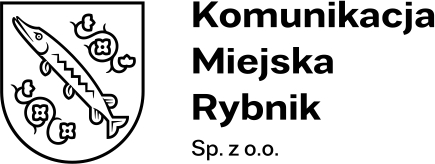 Załącznik nr 3 – Wykaz osób wykonujących zamówienie.Nr postępowania: KMR/PU/03/2024……………………., dnia ……………. r.Wykaz osób wykonujących zamówienieDane Wykonawcy:………………………………………………………………………………………………………………………………………………………….Składając ofertę w postępowaniu pn. 		Budowa sieci kanalizacji sanitarnej w Rybniku przy ul. Lipowej:ETAP I – rozbudowa sieci kanalizacji sanitarnej; ETAP II – budowa zewnętrznej kanalizacji sanitarnej odprowadzającej ścieki z istniejących budynków położonych przy ul. Lipowej 25d w Rybniku wraz z montażem przepompowniw celu wykazania spełnienia warunku udziału w postępowaniu Oświadczam/y, iż przy wykonywaniu zamówienia uczestniczyć będą następujące osoby:(podpisać kwalifikowanym podpisem elektronicznym lub podpisem zaufanym lub elektronicznym podpisem osobistym)Lp.Zakres wykonywanych czynnościImię i nazwiskoKwalifikacje zawodowePodstawa dysponowania2. 3.